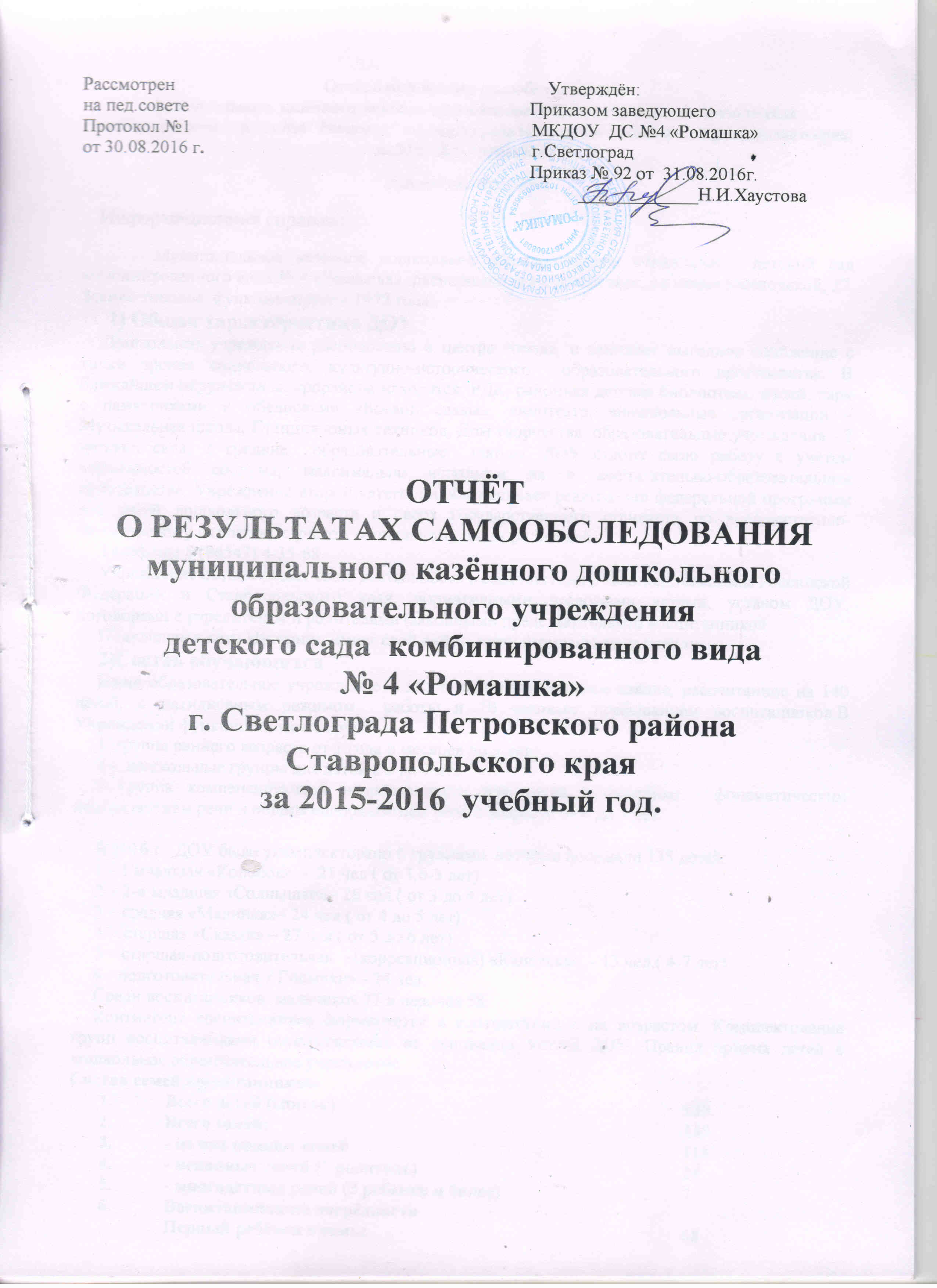 Отчёт о результатах самообследованиямуниципального  казённого дошкольного образовательного учреждения детского сада комбинированного вида №4 "Ромашка" г. Светлограда Петровского района Ставропольского краяза 2015-2016 учебный годАналитическая частьИнформационная справка:           Муниципальное казённое дошкольное образовательное учреждение  детский сад  комбинированного вида № 4 «Ромашка»  расположен  в г.Светлограде, по улице Московской, 27. Здание типовое, функционирует с 1972 года. 1) Общая характеристика ДОУ	Дошкольное учреждение расположено в центре города, и занимает выгодное положение с точки зрения социального, культурно-исторического  образовательного пространства. В ближайшем окружении микрорайона находятся: РДК, районная детская библиотека, музей, парк с памятниками и обелисками «Боевой славы», кинотеатр, внешкольные организации – Музыкальная школа, Станция юных техников, Дом творчества, образовательные учреждения - 2 детских сада, 2 средние  образовательные  школы. ДОУ строит свою работу с учётом  возможностей социума, максимально используя их в воспитательно-образовательном пространстве. Учреждение второй категории обеспечивает реализацию федеральной программы для детей дошкольного возраста и сверх государственного стандарта по художественно-эстетическому развитию, с учётом социального заказа родителей. 	Телефоны:8 (86547) 4-35-68  Учреждение осуществляет свою деятельность в соответствии с законодательством Российской Федерации и Ставропольского края, нормативными правовыми актами, уставом ДОУ, договорами с учредителем и родителями (законными представителями) воспитанников. Подключен к сети Интернет, имеет свой сайт – www.dsromashkasvet.ucoz.ru2)Состав обучающихсяНаше образовательное учреждение – это типовое двухэтажное здание, рассчитанное на 140 детей, с пятидневным режимом  работы и 10 часовым пребыванием воспитанников.В Учреждении функционируют 6 групп:1  группа раннего возраста от 1 года 6 месяцев до 3 лет, 4 -  дошкольные группы для детей с 3 до 7 лет.1 группа компенсирующей направленности для детей с фонетико - фонематическим недоразвитием речи и общим недоразвитием речи в возрасте от 4 до 7 лет.В 2016 г.  ДОУ было укомплектовано 6 группами, которые посещали 135 детей:1 – I младшая «Колобок»  -  21 чел ( от 1,6-3 лет)2 – 2-я младшая «Солнышко»– 26 чел ( от 3 до 4 лет)3 – средняя «Малинка»– 24 чел ( от 4 до 5 лет)4  - старшая «Сказка» – 27 чел ( от 5 до 6 лет)5 – старшая-подготовительная  - (коррекционная) «Капелька»  - 13 чел.( 4-7 лет)6 - подготовительная « Гномики» - 24 чел.Среди воспитанников: мальчиков 77 и девочек 58.Контингент воспитанников формируется в соответствии с их возрастом. Комплектование групп воспитанниками осуществляется на основании Устава ДОУ, Правил приема детей в дошкольное образовательное учреждение.	
Состав семей воспитанников:Социальный статус родителей:рабочие – 17 %;служащие – 22 %;  работники просвещения – 6 %; работники культуры -2,4%медицинские работники – 0,6 %; военные – 2%;  частные предприниматели – 15 %;неработающие – 40 %С детьми из каждой  категории семей намечен план коррекционной и профилактической  работы на год, который включает в себя:-  диагностическое направление (диагностика к школе, социального статуса ребёнка в группе, положения ребёнка в семье, изучение сформированности общения, коммуникативных навыков, познавательной сферы и базисных характеристик личности);- коррекционную работу ( коррекция познавательной сферы, работа с гиперактивными             детьми, коррекция страхов, коммуникативных способностей, социально-личностного развития и др);- профилактическую работу (психогимнастика, консультации, профилактические занятия).  3) Структура управленияУправление учреждением осуществляется в соответствии с законодательством Российской Федерации и Уставом учреждения. Управление в Учреждении строится на принципах единоначалия и самоуправления. Высшим должностным лицом учреждения является его руководитель – заведующий, назначаемый и освобождаемый от должности учредителем – отделом образования администрации Петровского муниципального района. Функции и полномочия учредителя в отношении Учреждения выполняет администрация Петровского муниципального  района Ставропольского края, а функции и полномочия собственника имущества осуществляет отдел имущественных и земельных отношений администрации Петровского муниципального района Ставропольского края.Организационно-управленческая структура ДОУ представлена следующей схемой:Структура управления МКДОУ ДС №4 «Ромашка»г.Светлоград       Заведующий действует на основе законодательства Российской Федерации, Устава учреждения, осуществляет текущее руководство деятельностью Учреждения и подотчетен отделу образования.Согласно должностной инструкции заведующий выполняет свои обязанности по организации и обеспечению деятельности Учреждения, по вопросам отнесенным законодательством Российской Федерации к его компетенции действует на принципах единоначалия и  самоуправления, обеспечивающих государственно-общественный характер управления Учреждением.В Учреждении сформированы коллегиальные органы управления, к которым относится Совет Учреждения ,Общее собрание  работников, Педагогический совет,. 	Структура, порядок формирования,  срок полномочий и компетенция органов управления Учреждением, порядок принятия ими решений и выступлений от имени Учреждения устанавливается Уставом учреждения  в соответствии с законодательством Российской Федерации.Сформированная   система  управления  имеет общественную направленность, т.е.:-        сформированы органы государственно-общественного управления учреждением;-        развиваются  инновационные способы информирования общественности о состоянии дел и результатах функционирования и развития  образовательного учреждения через интернетВ течение года Совет образовательного  учреждения  заслушивал  администрацию  о расходовании внебюджетных средств в период подготовки учреждения к новому учебному году, согласовывал распределение средств образовательного учреждения для перспективных вопросов его развития в новом учебном году, заслушивал отчеты о питании старшей медицинской сестры, о работе руководителя ДОУ, рассматривались    предложения по совершенствованию организации труда.           На данный момент  сложилась определённая система управления педагогическим процессом, которая состоит из педагогического анализа, планирования, организации, руководства и  контроля педагогического процесса.   Вывод: Структура образовательного учреждения соответствует решаемым  Учреждением задачам, механизм управления дошкольным учреждением определяет его стабильное функционирование.	4) Условия обеспечения образовательного процесса, материально-техническая база.       Предметная среда, создаваемая в ДОУ в соответствии с требованиями ФГОС ДО и учетом примерной основной общеобразовательной программы дошкольного образования, обеспечивает возможность педагогам эффективно развивать индивидуальность каждого ребенка с учетом его склонностей, интересов, уровня активности. В учреждении созданы определённые условия, способствующие реализации основных направлений развития детей:1. Развивающая предметная среда ДОУ оборудована с учетом возрастных особенностей детей. Все элементы среды связаны между собой по содержанию, масштабу и художественному решению.В ДОУ имеются:	-  кабинет заведующего;	-  методический кабинет;-  кабинет психолога;- кабинет учителя-логопеда;-  медицинский кабинет;-  изолятор;- музыкальный зал;	                                                -  спортивная площадка для организации физкультурных занятий на воздухе, спортивных праздников, соревнований, подвижных игр;-  участки для прогулок детей;	-  групповые помещения с учетом возрастных особенностей детей;-  помещения, обеспечивающие быт, и т. д.    Информационно-техническое оснащение образовательного процесса. Библиотека:      -     книжный фонд    480 единиц, в  том  числе  для  детей  150,       методической литературы   335         -    аудио/видеотека (количество  кассет) 20.                                                                         Музыкальные  инструменты  (количество единиц по видам):  -  фортепиано – 1 шт.-  баян – 1шт.-  баян детский – 3шт.-  аккордион детский – 2шт.-  гармошка детская -1шт.-  металлофон – 2  шт.-  ксилофон - 3-  бубен  -  10  шт.-  саксофон - 1шт.-  кларнет – 3шт.-  ложки – 8шт.-  губная гармошка – 3ТСО  и  компьютерная  техника (количество по  видам):-  телевизор – 3-  видеоплеер – 1-  DVD – плеер – 2-  музыкальный центр – 3- магнитофон – 3- компьютеры- 4,- ноутбук - 1. Для полноценного развития детей имеются учебно-наглядные пособия, дидактический материал, периодическая печать, детская и методическая литература.  2. В ДОУ внедрена в практику личностно-ориентированная модель взаимодействия с детьми, основанная на индивидуально-дифференциро-ванном подходе.3. В ДОУ функционируют кружки по интересам детей,   дающие детям возможность реализовать свои потребности в творчестве, познавательном  развитии в зависимости от личностной направленности. В детском саду около 70 воспитанников посещают кружки. 4. Разработана концепция развития учреждения, отражающая подходы и основополагающие цели в образовательном процессе.5. Разработана Программа развития учреждения на 2013-2018 год.            Вывод: состояние материально-технической базы Учреждения соответствует педагогическим требованиям, современному уровню образования и санитарным нормам.5)   Особенности образовательного процесса. Содержание воспитания и обучения детей     Образовательный процесс в детском саду регламентируется программой развития, основной образовательной программой дошкольного образования, годовым планом работы, расписанием занятий. Реализация основной образовательной программы осуществляется в соответствии с Федеральным государственным образовательным стандартам дошкольного образования.     МКДОУ реализует ООП, разработанную на основе примерной основной образовательной программы дошкольного образования «От рождения до школы» под редакцией Н.Е.Вераксы, М.А.Васильевой, Т.С.Комаровой.         Содержание программы включает совокупность образовательных областей, которые обеспечивают разностороннее развитие детей с учетом их возрастных и индивидуальных возможностей по основным направлениям:  физическое развитие;  социально – коммуникативное развитие;  познавательное развитие;  речевое развитие;  художественно – эстетическое развитие. В 2015-2016 учебном году большое внимание МКДОУ уделялось работе по вышесказанным направлениям, включая годовые задачи.Педагогический коллектив МКДОУ осуществляет образовательную деятельность по программам и педагогическим технологиям нового поколения: Парциальные программы, используемые в воспитательно - образовательном процессе МКДОУ:Программа «Воспитание и обучение детей дошкольного возраста с фонетико-фонематическим недоразвитием» под редакцией Т.Б. Филичева, Г.В. Чиркина.Основная цель программы — сформировать полноценную фонетическую систему языка, развить фонематическое восприятие и первоначальные навыки звукового анализа.Программа «Основы безопасности детей дошкольного возраста» (Р.Б. Стёркина, О.Л. Князева, Н.Н. Авдеева); Программа предполагает решение важнейшей социально-педагогической задачи - воспитания у ребенка навыков адекватного поведения в различных неожиданных ситуациях.Программа «Музыкальные шедевры» О.П.Радынова. Программа содержит научно -обоснованную методическивыстроенную систему формирования основ музыкальной культуры детей дошкольного возраста (трех - семи лет), учитывающую индивидуальные и психофизиологические особенности детей и взаимосвязанную со всей воспитательно-образовательной работой детского сада. Программа Г.С. Швайко  «Изобразительная деятельность». Программа, основанная на глубоком знании особенностей дошкольного возраста, широком использовании игровых методов и приемов, позволит воспитателю достичь максимальных успехов в формировании у детей изобразительных умений и навыков, развитии творческих способностей. Пособие адресовано педагогам дошкольных учрежденийРабочие программы реализуются с учетом возрастных и индивидуальных особенностей детей и утверждаются педагогическим советом Учреждения.Организация образовательного процесса в 2015-2016 учебном году имеет следующие особенности:  При организации занятий использовался принцип интеграции образовательных областей и разных видов деятельности.  Предпочтение отдавалось игровым методам обучения и совместной деятельности взрослых и детей.  Нормы и требования к нагрузке детей по количеству и продолжительности соответствуют требованиям СанПин. При построении образовательного процесса, учебная нагрузка устанавливалась с учётом следующих ориентиров:  Количество учебных занятий в первой половине дня для младшей и средней группах не превышает двух занятий, а в старшей и подготовительной группах - трёх.  Продолжительность занятий в младшей группе – не более 15 минут, в средней – не более 20 минут, в старшей - не более 25 мин., в подготовительной – 30 минут.  В середине занятия физкультминутка.  Перерыв между занятиями не менее 10 минут. Отработана система взаимодействия всех педагогов ДОУ: воспитателей, учителей-логопедов, педагога-психолога, инструктора по физической культуре  и музыкального руководителя. Календарно-тематическое планирование педагогов разработано в соответствии с содержанием образовательных программ. Развитие образовательного уровня дошкольников продолжается через систему дополнительного образования.   Педагогический коллектив МКДОУ осуществляет деятельность по программам и педагогическим технологиям нового поколения:    Вывод:   Целостность педагогической системы обуславливается наличием взаимосвязи всех образовательных программ, взаимовлияния всех видов деятельности, знаний специалистов о законах развития личности ребёнка и взаимодополняемости их деятельности в процессе воспитания и обучения детей. Общность образовательного пространства нашего учреждения достигается решением единых задач, единой цели – всесторонне развитой личности.6) Кадровое обеспечение воспитательно-учебного процессаАнализ кадрового составаРабота с кадрами.Кадровый потенциал.Дошкольное учреждение на 100% укомплектовано педагогическими кадрами. В МКДОУ работают квалифицированные специалисты:Заведующий – 1Заместитель заведующего по УВР– 1  Воспитатели – 9Музыкальный руководитель  - 1Инструктор по физической культуре – 1 Педагог-психолог – 1Учитель-логопед – 1Коллектив ДОУ объединён едиными целями и задачами и имеет благоприятный психологический климат. Педагогический коллектив продолжает работу над повышением качества работы ДОУ.Качественный уровень педагогических кадров за 3 последних года определяется следующими данными:по образовательному цензу педагогического состава:    Из них имеют :Высшее педагогическое (Дошкольное) – 1 педагог(Калашникова Л.В.)Средне-специальное педагогическое (дошкольное) – 3 человека(Калашникова Н.Е., Радченко Р.С., Николаенко Ю.Н.)По результатам сравнительного анализа динамика роста образовательного ценза педагогов за 2013-2016 уч. годы  показывает уменьшение на 7 % педагогов с высшим образованием , и увеличение на 8% педагогов со средне-специальным образованием . по квалификационному уровню:Из них :Высшая квалификационная категория – 3 человека Первая квалификационная категория – 4 человека Соответствие занимаемой должности – 2 человека Не имеют квалификационную категорию – 4 человека В ДОУ созданы условия для повышения квалификации всех педагогов и специалистов. В сравнении с прошлым годом, в 2015-2016 уч. году количество педагогов с первой квалификационной категорией уменьшилось на 2 ( по причине: 1 человек (учитель-логопед) находится в декретном отпуске, другой педагог с первой категорией перешёл  в другой детский сад), пришёл один педагог на работу не имеющий квалификационной категории.Характеристика педагогических кадров по возрастному цензу:Коллектив состоит из педагогов всех возрастных групп.  Преобладающий  стаж работы-  более 20  лет. Таким образом, можно сделать вывод, что педагогический коллектив имеет высокий уровень педагогической культуры довольно стабильный, работоспособный, сплочённый, квалифицированный, по возрастному цензу достаточно зрелый, т.е. опытный и одновременно перспективный.Отраслевые награды имеют:   23 % педагогов (3 чел.)Характеристика педагогических кадров,  прошедших курсы повышения квалификацииВ 2013-2014 уч.году прошли курсы повышения квалификации 4 педагога, из них:Гребенюк О.В., музыкальный руководитель, по теме «Деятельность музыкального руководителя в условиях модернизации образования»,Калашникова Л.В., педагог-психолог, «Организация деятельности педагогов-психологов образовательных учреждений в условиях реализации ФГОС» - 78 ч,Радченко Р.С.,воспитатель,-  «Обеспечение качественного дошкольного образования в условиях введения ФГОС дошкольного образования»- 72ч.,Николаенко Ю.Н., воспитатель,-  «ФГОС дошкольного образования как условие совершенствования качества образования в современном ДОУ» - 78ч.В 2014-2015 уч.году  прошли курсы повышения квалификации 4 педагога и 2 руководящих работника, из них:Хаустова Н.И. и Кошулько А.В.-  «Управление современной ДОО в условиях внедрения ФГОС ДО» - 72ч.,Подсинева С.П. и Хаустова Н.П., воспитатели,- «Совершенствование системы дошкольного образования в свете требований  ФГОС дошкольного образования»- 72ч.Долбина Т.Н., инструктор по физической культуре, - «Современные технологии организации учебно-тренировочного процесса с детьми и подростками в системе доп.образования»,Глущенко М.В.,воспитатель,  -  «Обеспечение качественного дошкольного образования в условиях введения ФГОС дошкольного образования»В 2015-2016 уч.году  прошли курсы повышения квалификации 8 педагогов из них:Калашникова Н.Е., Николаенко Ю.Н., Калашникова Л.В. – «Психолого-педагогическое сопровождение детей дошкольного возраста, имеющих ОВЗ, в условиях введения ФГОС»Гурчева Е.А., учитель-логопед, - «Современные технологии логопедического сопровождения, имеющих нарушение речи»,Веселова И.В., инструктор по физической культуре, - «Инновационные подходы к физическому воспитанию в ДОО в аспекте требований ФГОС ДО»,Долбина Т.Н., воспитатель- «Деятельность педагогических работников ДОО в условиях введения ФГОС ДО»,Веселова И.В., воспитатель, - «Преемственность дошкольного и начального общего образования в соответствии с требованиями ФГОС»Балаба И.В., воспитатель, - «Психолого-педагогические аспекты организации деятельности педагогов ДОО в условиях перехода на ФГОС ДО»Курсовая подготовка педагогов осуществлялась своевременно в соответствии с графиком курсовой подготовки. Анализ сведений о повышении квалификации педагогических кадров МКДОУ за прошлые годы показывает стабильно высокую положительную динамику прохождения курсовой подготовки в СКИПКРО. Все педагогические рабоники прошли курсы повышения квалификации с учётом требований ФГОС.Характеристика педагогических кадров, прошедшие профессиональную переподготовку:Необходимо пройти курсовую переподготовку педагогу -Веселовой И.В., инструктору по физической культуре. Заявка уже подана в методический кабинет отдела образования.В 2013-2016 учебном году педагоги активно принимали участие в районных конкурсах, РМО:В 2012-2013 учебном году педагоги активно принимали участие в районных конкурсах, РМО:Калашникова Н.Е. участвовала в проведении районных педагогических чтениях по теме: «Нравственно-патриотическое воспитание детей дошкольного возраста в условиях внедрения ФГТ» Кошулько А.В.,воспитатель, учавствовала в краевом этапе всероссийского конкурса «Воспитатель года-2013», где представляла опыт работы по теме «Развитие патриотических чувств у детей старшего дошкольного возраста средствами регионального компонента»Подсинева С.П.,воспитатель, представила опыт работы на РМО для воспитателей, работающих над проблемой художественно-эстетического развития детей по теме «Развитие художественно-творческих способностей у детей дошкольного возраста в процессе знакомства с нетрадиционными способами рисования»В 2013-2014 учебном году педагоги ДОУ активно принимали участие в районных конкурсах, РМО:Николаенко Ю.Н. участвовала в проведении районного методического объединения по предшкольной подготовке, где для воспитателей ДОУ района показала открытое занятие по обучению грамоте « В космическом мире звуков и букв»,  а так же приняла участие в Районных педагогических чтениях по теме: «Роль педагога в развитии личности ребёнка в условиях введения новых стандартов»Гребенюк О.В., музыкальный руководитель, опубликовала консультацию для родителей на тему: «Петь - и не болеть»в газете «Петровские вести» от 26.03.2014г. , а так же является руководителем РМО музыкальных руководителей, где неоднократно представляет опыт своей работы.В 2014-2015 учебном году педагоги активно принимали участие в районных конкурсах:Балаба И.В.. участвовала в районном педагогическом фестивале «Молодые дарования – 2014» по теме: «Технология исследовательской деятельности» Ешенко С.В..,воспитатель, участвовала в районном этапе всероссийского конкурса «Воспитатель года-2015», где представляла опыт работы по теме «Развитие коммуникативно-речевых способностей у детей среднего дошкольного возраста средствами устного народного творчества»,В 2015-2016 учебном году педагоги активно принимали участие в районных конкурсах:Долбина Т.Н. участвовала в районном педагогическом фестивале «Молодые дарования – 2015» по теме: «Биоэнергопластика- здоровьесберегающая технология»    Таким образом, анализ профессионального уровня педагогов позволяют сделать выводы о том, что коллектив МКДОУ ДС №4 "Ромашка" г.Светлоград сплоченный, квалифицированный, имеет высокий уровень педагогической культуры, стабилен, работоспособный, т.е. опытный и одновременно перспективный.Резерв для планирования: в связи с введением ФГОС в ДО, необходимо предусмотреть в 2015-2016 учебном году  курсы повышения квалификации по проблеме, а так же курсовую переподготовку педагогов, не имеющих дошкольного образования. Мотивировать педагогических работников на прохождение аттестации с целью повышения квалификации, что приведёт к улучшению качества образования и повышению статуса воспитателя. Распространение опыта работы педагогов МКДОУ ДС №4 «Ромашка» г.Светлоград за 2013-2016гг.Педагоги ДОУ активно представляют накопленный педагогический опыт и инновационные разработки на методических мероприятиях различного уровня, принимают участие в педагогических конкурсах и фестивалях, что способствует развитию их профессионально-педагогической компетентности.Следует отметить, что теоретическая и практическая компетентность педагогов продолжала осуществляться через сложившиеся традиционно действующие семинары- практикумы, школу пед. мастерства, посещение районных методических объединений, участие в профессиональных конкурсах. Профессиональные позиции и установки педагогов укреплялись и обновлялись благодаря внедрению постоянного тестирования и высвечивания отдельных качественных характеристик личностей, требующих изменения и качественного обновления. Обучение педагогов и обновление их педагогического мышления, проводилось с целью в дальнейшем качественного изменения педагогического процесса. С целью самосовершенствования, саморазвития, обогащения своего опыта педагоги детского сада:- работали по индивидуальным темам самообразования;- методический кабинет пополнялся литературой, периодической печатью иметодическими пособиями;- в течение года работал теоретический семинар для педагогов «Изучаем и работаем по ФГОС ДО». По плану работы было проведено пять педсоветов, которые проходили в разной форме. Все темы педсоветов были посвящены основным задачам годового плана и анализу работы по тем или иным вопросам. Их главная цель – объединение усилий коллектива ДОУ в работе над повышением качества воспитательно-образовательного процесса, использование передового педагогического опыта и введение ФГОС ДО в воспитательно-образовательный процесс ДОУ.Итоги анализа работы с кадрами выявили следующее: по всем показателям наблюдается положительная динамика участия педагогов в мероприятиях разного уровня. Активности педагогов способствует стремление к саморазвитию, обмену опытом и мотивационная среда ДОУ, сформированная из мер морального и материального стимулирования. однако, педагоги редко размещают свои публикации на страницах печатных изданий (как профессиональных, так и местных), а также слабо освоены технологии выхода на интернет-ресурсы Ведущим направлением в повышении педагогического мастерства являет-
ся целенаправленная методическая помощь. Сложившиеся система повы-
шения квалификации педагогических кадров положительно влияет на каче-
ство воспитательно-образовательного процесса с детьми. Позволяет реали-
зовать новые вариативные программы, обобщать опыт своей работы, разра-
батывать авторские программы, технологии и методики.Коллектив в состоянии выполнять поставленные перед ним задачи при условии поиска и внедрения новых технологий, приемов, методов работы и творческого подхода каждого педагога к воспитанию и обучению детей дошкольного возраста.7).Результаты образовательной деятельности.Образовательный процесс ДОУ ориентирован:  -  на сохранение физического и психического здоровья детей;  -  на воспитание потребности в здоровом образе жизни, потребности в              физическом самосовершенствовании;  -  на формирование всесторонне развитой, творческой личности;  -  на создание условий здоровьесбережения, в период пребывания детей     в ДОУ;  - на формирование интегративных качеств личности ребёнка и      представляет собой целостную систему, обеспечивающую              разностороннее развитие ребёнка.        Целью деятельности учреждения является создание условий для развития детей и их максимальной самореализации, коррекции имеющихся недостатков развития, их физическая и психическая подготовка к школе.   Система организации педагогического процесса предполагает максимально эффективное использование основных функций воспитания:-  приобщение детей к ценностям гуманитарной культуры и на их основе           воспитание духовности и нравственности;-  социальную защиту и охрану детства, жизни и здоровья детей, среды обитания, достоинства и прав человека;- оказание помощи ребёнку в развитии творческого потенциала, склонностей, способностей в жизненном самоопределении, полноценной самореализации в   окружающем социуме.             На данный момент нами осуществляется  медико-психолого-педагогическое сопровождение личности ребёнка, целью которого является всестороннее развитие личности каждого конкретного ребёнка, необходимая коррекция и выравнивание стартовых возможностей детей при переходе на следующую ступень образования. В рамках созданного для этой цели психолого -медико -педагогический консилиум, в состав которого входят администрация, медицинские работники, педагог-психолог, учитель-логопед, воспитатели групп, мы осуществляем раннюю диагностику уровня развития ребёнка, выявляем резервные возможности его развития, определяем характер, продолжительность и эффективность проводимой работы. По результатам заседания психолого -медико -педагогический консилиума, выносится коллегиальное заключение,  и планируются индивидуальные или групповые  программы развития детей. Данные обследования каждого ребёнка заносятся в «Карту здоровья», там же фиксируется необходимая коррекционная, индивидуальная и общая работа по развитию ребёнка. В конце года на заседании Совета проводится анализ и экспертиза медико-психолого-педагогического сопровождения и планирование задач на предстоящий учебный год.            Вот уже несколько лет мы используем в своей педагогической практике проблемно-ориентированный анализ, ведём мониторинг всех направлений развития детей.Анализ результатов по основным видам деятельности показывает положительную динамику роста развития детей ДОУ, так за 2015-2016 уч.год она составила Результаты уровня развития детей МКДОУ ДС №4 «Ромашка» г.Светлоградза 2015-2016 уч.годРезультаты мониторинга уровня освоения детьми образовательной программы свидетельствуют о положительной динамике в её усвоении . Увеличилось количество детей – участников различных выставок, конкурсов, фестивалей, концертов. Повысилась заинтересованность родителей в осуществлении воспитательно-образовательного процесса. Эти данные свидетельствуют о том, что в детском саду созданы условия для интеллектуального, художественно-эстетического и социокультурного развития дошкольников. Высокий уровень обученности и развития детей является следствием того, что:- в ДОУ создана нормативно-правовая база функционирования ДОУ, обеспечивающая обучение и развитие ребёнка в соответствии с требованиями действующего законодательства в области образования;- педагоги владеют современными формами и методами организации воспитательного процесса;- отработана методика проведения разных типов занятий, различных видов художественно-творческих игр, широко используется интеграция различных видов деятельности детей и синтез содержания смежных блоков программ с целью развития творческого мышления и воображения, учёта и выявления индивидуальных особенностей каждого ребёнка;- планы воспитателей носят творческий характер, практически каждое занятие самостоятельно разрабатывается педагогами, а взятое из методической литературы адаптируется к конкретному контингенту детей в зависимости от их возможностей и проблем развития;- ДОУ сотрудничает с социокультурной средой города:  музей – экскурсии по плану, участие в конкурсных выставках музея, театр, библиотека – экскурсии и посещение мероприятий для детей дошкольного возраста, подготовленных районной детской библиотекой; РДК – участие в праздничных концертах, районных детских конкурсах; музыкальная школа - посещение музыкальной школы с целью ознакомления и прослушивания концертов, посещение воспитанниками музыкальной школы детского сада с концертами; СЮТ – экскурсии. Всё это способствует социальному развитию    личности ребенка самореализации творческого потенциала;- сотрудники ДОУ используют широкий спектр средств и способов для вовлечения детей в разнообразные виды деятельности: через познание предметного мира, мира природы, мира человеческой деятельности и отношений, формируя устойчивые ценностные ориентации;- В ДОУ созданы условия для интеллектуального, творческого и личностного развития детей с учётом их психологической защищённости.Подготовка детей к обучению в школеСреди функций, которые выполняет детский сад в системе общего образования, помимо всестороннего развития ребёнка, большое место занимает подготовка детей к школе. От того, насколько качественно и своевременно будет подготовлен дошкольник, во многом зависит успешность его дальнейшего обучения. Для достижения этой задачи первостепенное значение имели: забота о здоровье и эмоциональном благополучии каждого ребёнка; создание в группах атмосферы гуманного и доброжелательного отношения ко всем воспитанникам; максимальное использование разнообразных видов детской деятельности и их интеграция в целях повышения эффективности образовательного процесса; творческая организация процесса воспитания и обучения; уважительное отношение к результату детского творчества; обеспечение развития ребёнка в процессе воспитания и обучения; координация подходов к воспитанию детей в условиях детского сада и семьи; соблюдение преемственности в работе детского сада и школы. Видимым результатом работы ДОУ является то, как подготовлены выпускники к школе . В текущем году к школе были подготовлены 32 воспитанника. На конец 2015-2016 учебного года мониторинг уровня развития показал, что дети идут в школу хорошо подготовленными. Модель подготовки детей к школе реализуется посредством обеспечения следующих условий, которые созданы в нашем ДОУ: наличием нормативно-правовых документов; организацией рациональной предметно  пространственной развивающей среды, которая позволяет стимулировать физическое и психическое развитие детей; внедрение технологий здоровьесберегающей среды (соблюдение рационального режима дня, построенного с учетом возрастных и индивидуальных особенностей детей, их физической и умственной работоспособности; обеспечение благоприятной гигиенической обстановки и условий для преобладания положительных эмоций у детей; лечебно-профилактические мероприятия; оптимальный двигательный режим, основанный на рациональном соотношении разных видов двигательной деятельности; создание комфортной психологической обстановки, которая обеспечивает благоприятное функционирование состояния нервной системы дошкольника; кадровое обеспечение; организация службы сопровождения, которая предназначена квалифицированно выстраивать помощь ребенку; сотрудничество ДОУ с семьей (преемственности в работе детского сада и школы); взаимодействие ДОУ с социальными институтами: музыкальной школой, детской библиотекой, домом культуры, СЮТ, Спортивной школой. (дети, посещают эти учреждения, занятия в них способствуют всестороннему развитию ребенка и его социализации).Уровень готовности детей подготовительных к школе групп к обучению в школе:Обобщая эти данные, можно сделать вывод, что большая часть выпускников (66%) готовы к обучению к школе на высоком уровне, выше среднего - 22% и 12% средний уровень и низкий уровень – 0 чел.Анализируя работу по формированию мотивации к школьному обучению, можно отметить, что выпускники нашего ДОУ в большинстве случаев к школе готовы. У детей развиты необходимые физические, психические, моральные качества, творческое мышление, воображение необходимые для поступления в школу. В период пребывания в ДОУ, воспитанники принимали активное участие во всероссийских детских конкурсах и городских детских конкурсах. Педагогический коллектив успешно применяет новые формы, методики и технологии в работе с детьми, что позволяет улучшить качество образования дошкольников и подготовку их к школьному обучению. Созданная в ДОУ предметно – пространственная развивающая среда, стимулирующая познавательное развитие и активность детей в различных видах деятельности, способствующая целостному гармоничному развитию ребенка.8).Дополнительные образовательные услуги. Дополнительное образование детей дошкольного возраста является актуальным направлением развития МКДОУ. Оно по праву рассматривается как важнейшая составляющая образовательного пространства, социально востребовано как образование, органично сочетающее в себе воспитание, обучение и развитие личности ребенка, наиболее открыто и свободно от стандартного подхода: постоянно обновляется его содержание, методы и формы работы с детьми, возможна творческая, авторская позиция педагога. При организации дополнительного образования учитываются интересы дошкольников и запросы родителей. Дополнительные платные образовательные услуги в детском саду не оказываются.В дошкольном учреждении осуществляется система бесплатного дополнительного образования.Следует отметить, что, какими бы замечательными ни были программы нового поколения, дошкольное образовательное учреждение в силу изменившейся образовательной ситуации не может в полной мере удовлетворить возросшие запросы непосредственных социальных заказчиков – родителей. Эта ситуация подсказывает одно из важных средств развития кружковой работы в ДОУ – организацию социального партнерства ДОУ, семьи с системой учреждений дополнительного образования детей, культуры, спорта. Наши воспитанники посещают кружки, студии в г.Светлограде: детский Дом творчества, хореографические студии в ЦДК, спортивные секции в спортивной школе, развивающие центры в СЮТ и т.д.Результаты участия воспитанников МКДОУ ДС №4 «Ромашка» г.Светлоград в различных мероприятиях в 2015 – 2016 уч. год1.Муниципальный уровень1 Творческий конкурс детей «Россыпь талантов», 1 место в номинации «Весёлый каблучок» (Диплом) – дети старшей и  подготовительной группы (Алейникова Софья, Подопригора Алина, Постарниченко Софья, Чернышева Лиза, Мальцева Алина, Петренко Лиза); Сертификат участника в номинации «Звонкий голосок» – Кузнецова Рита;грамоты за подготовку коллективов участников - музыкальный руководитель- Гребенюк О.В.,воспитатели – Подсинева С.П., Балаба И.В., Радченко Р.С. ;2. Фестиваль «В дружбе народов единство России», 10 призеров - дети старшей группы (музыкальный руководитель Гребенюк О.В, воспитатель – Радченко Р.С.)3. Спортивный праздник «Старты надежд» среди дошкольных образовательных учреждений г.Светлограда- 10 детей подготовительной группы (воспитатель Балаба И.В., инструктор по физической культуре – Веселова И.В.)4. Городской Конкурс молодых исполнителей «Голос- 2016» Участники- Кузнецова Маргарита ( Сертификат лауреата); грамота за подготовку участника - музыкальный руководитель- Гребенюк О.В9) Основные формы работы с родителямиСогласно федеральному закону РФ «Об образовании в Российской Федерации» родители «имеют преимущественное право на обучение и воспитание детей перед другими лицами. Они обязаны заложить основы физического, нравственного и интеллектуального развития личности ребенка». ФГОС ДО ставит перед дошкольными образовательными организациями задачу «обеспечения психолого - педагогической поддержки семьи и повышения компетентности родителей (законных представителей) в вопросах развития и образования , охраны и укрепления здоровья детей». На наш взгляд залог успеха во взаимодействии детского сада и семьи – это открытость дошкольного учреждения, сотрудничество педагогов и родителей в интересах ребенка.В начале учебного года мы составили план работы с родителями, где наметили мероприятия различного характера, информационного, познавательного, ознакомительного и просветительского. Детский сад это - прежде всего общение между воспитателем и ребѐнком, ну а где ребѐнок там и родитель, так образуется тандем воспитатель + ребѐнок + родитель. Поэтому несколько мероприятий мы посвятили именно этой теме. Изучив запрос родителей, их компетентность в вопросах развития своего ребенка, а так же возможности коллектива, мы выбрали приемлемые формы работы, которые мы поделили на три группы:-       интерактивная;-       традиционная;-       просветительская.Первая группа включает в себя такие формы работы:-       Анкетирование        проводим   в   зависимости   от   проблемы,   которую  решаем.-       клуб для родителей  «Мамина школа»  включает в себя    практические занятия с родителями,   где   решаются   вопросы      взаимодействия   родителей   с ребенком.-       Консультации   специалистов   -   где   каждый   специалист   знакомит родителей     со     спецификой     своей     работы,     с     индивидуальными  особенностями   развития   ребенка,   дает консультации,   рекомендации, советы.Вторая группа включает в себя следующие формы работы с родителями:-        Групповые родительские собрания - проводятся регулярно 1 раз в квартал в каждой возрастной группе. Эта форма работы помогает тесно наладить контакт с родителями и совместно решать проблемы и освещать различную тематику в вопросах развития ребенка.-        Праздники и развлечения - проводятся при активном участии детей  и   родителей.    Эта   форма   работы   способствует   более   тесному  взаимодействию ребенка и семьи.-        Индивидуальные  консультации - воспитатели,  специалисты при составлении календарного  планирования в начале каждого месяца указывают   темы   индивидуальных   и   групповых   консультаций  с родителями, ведут работу с родительским комитетом.  Третья группа - включает в себя:-        Выставки    -    в       ДОУ    стали    традиционными.    Педагоги в течении  года организует выставки совместного творчества детей и родителей. Родители с удовольствием участвуют в таких  формах работы,  которые вызывают     огромный интерес и желание заниматься со своими детьми изобразительным искусством, мастерить поделки.-        Выпуск тематических бюллетеней, информационных газет для родителей – где родители могут получить информацию о сохранении и укреплении здоровья детей, советы специалистов.-        Стенды     и     уголки     для     родителей     -     используются     для  просветительской   работы   с   родителями.   Родители   через   систему наглядной    агитации    могут    получить    всю    интересующую    их информацию о организации работы группы. В группах оформляются «Уголки     для     родителей»,     где     помещаются     консультативные материалы   по   всем  разделам  программы,   подборка  методических рекомендаций   всех   специалистов   ДОУ.    -        Фотомонтаж - отражает жизнь ДОУ    достижения детей, а также  лучший семейный опыт.Выводы: Удовлетворенность родителей деятельностью ДОУ в 2015–2016 учебном году выше на 5 % в сравнении с 2014–2015 учебным годом, что свидетельствует о систематической работе дошкольного учреждения в данном направлении.На данном этапе продолжается поиск действенных форм включения родителей воспитанников в сотрудничество с ДОУ. В детском саду проводится много разнообразных праздников, все они проходят не для родителей, а с их привлечением, чтобы они прочувствовали и прожили это мероприятие вместе с ребѐнком, узнали, сколько хлопот и труда надо вложить для любого торжества, а самое главное через такую совместную деятельность ребѐнок становится более коммуникативным, коммуникабельным, всесторонне заинтересованным. Мы постоянно стараемся вовлекать родителей в воспитательно-образовательный процесс, приглашаем на открытые занятия, участие в мероприятиях, выставках, конкурсах. Родители присутствуют и принимают участие при проведении всех режимных моментов, ОД, в смотрах – конкурсах, спортивных праздниках В 2016-2017 учебном году коллектив МКДОУ будет продолжать работу с родителями детей, посещающих дошкольное учреждение, и расширять круг общих представлений с внешними организациями города.10).Состояние здоровья воспитанников, меры по охране и укреплению здоровья.  Здоровье наших воспитанников - одна из важных составляющих пребывания детей в ДОУ. Поэтому мы уделяем  Большое внимание сохранению и укреплению здоровья наших воспитанников, данная проблема на протяжении нескольких лет  является годовой задачей учреждения.   Медицинское обслуживание детей ДОУ строится на основе СанПиН  2,4,1,2660-13.                Система работы даёт положительные результаты, которые подтверждаются данными мониторинга заболеваемости: Анализ посещаемости воспитанниками ДОУ:Анализ заболеваемости детейРаспределение детей по группам здоровья за последние 3 года:Исходя из полученных данных о показателях здоровья детей и количестве дошкольников, имеющих отклонения, можно сделать вывод, что большинство воспитанников имеют вторую группу здоровья.    Анализ заболеваемости и посещаемости детей показал, что самое большое количество детей - с  острыми респираторными заболеваниями.  Несмотря на то, что в ДОУ систематически проводятся профилактические мероприятия,   в некоторых семьях тенденции к снижению заболеваемости объясняются сложными социально- экономическими условиями, неадекватным лечением, боязнью некоторых родителей закаливающих процедур и профилактических мероприятий.   Сравнительный анализ медицинского обследования детей, поступающих в ДОУ, позволил выявить, что увеличилось количество детей, поступающих с хроническими заболеваниями. Причина тому, на наш взгляд, современная ситуация, характеризующаяся социальными потрясениями, снижением уровня жизни, экологическим неблагополучием. Все вышеизложенное ставит необходимостью совершенствовать систему лечебно-профилактических мероприятий , активизировать работу по пропаганде здорового образа жизни.Общая заболеваемость за 2015-2016 уч.год г. составила 9,3 дн. на 1 ребенка : ясли – 12,4,  сад – 8,9., в т. ч.:Приведенные данные подтверждают результативность оздоровительной работы с детьми. В течение года в ДОУ проводились:закаливающие процедуры (оздоровительный бег, дыхательная гимнастика, босохождение, коррегирующая гимнастика);    В целях предупреждения распространения заболеваемости среди воспитанников МБДОУ в осенне-зимне-весенний период, осуществлялись санитарно-профилактические мероприятия по предупреждению и профилактике ОРВИ и гриппа:-                усилен контроль за качеством проведения утреннего фильтра;-        проведена вакцинация детей (49%) и работников (100%);-        систематически проводится просветительская работа с родителями детей, посещающих МДОУ, о необходимости вакцинации детей и употреблению противовирусных препаратов в период подъема заболеваемости.Используемая система закаливающих процедур позволяет повысить сопротивляемость организма ребенка к воздействию внешних факторов, что позволяет стабилизировать состояние здоровья воспитанников.          Все необходимые условия  для медицинского обслуживания созданы. В ДОУ имеется медицинский кабинет, изолятор. Для улучшения показателей здоровья дошкольников в 2015-2016 году планируется:Совершенствовать систему закаливания;Шире пропагандировать среди родителей  информацию по формированию здорового образа жизни у детей.11).Организация питания.           Роль питания в детском возрасте очень велика. Детский организм отличается от взрослого бурным ростом и развитием, формированием и становлением структуры многих органов и систем, совершенствованием их функций, развитием и усложнением высшей нервной деятельности. Все это требует поступления в организм достаточного количества белков, жиров, углеводов, минеральных веществ и витаминов.          Основное питание детей приходится на дошкольные учреждения, так как дети большую часть дня находятся в детском саду, поэтому питание должно быть сбалансированным. В связи с этим для дошкольных учреждений Институтом питания АМН разработаны среднесуточные наборы продуктов с учетом возраста детей и длительности их пребывания. На основании указанных наборов продуктов составлены  десятидневные меню для питания детей, посещающих ДОУ. Разработана также таблица замены продуктов по основным пищевым веществам.Нормы питания в 2015-2016 учебном году выполнены на 81%. Стоимость питания (в расчете на 1 воспитанника в день) на конец 2015 года составляла: 59 рублей 85 копеек.Таким образом, детям обеспечено полноценное сбалансированное питание.Отчёт по питанию за 2015-2016 уч.год.12) Финансовое обеспечение детского сада.Учреждение является казённым и осуществляет деятельность в соответствии с Бюджетным кодексом Российской Федерации. Финансовое обеспечение деятельности Учреждения осуществляется на основании бюджетной сметы в пределах лимитов бюджетных обязательств, доведенных до Учреждения отделом образования  на очередной финансовый год.           Финансовое обеспечение функционирования и развития ДОУ в 2015  году составило 97444788 рублей 2 копейки. В том числе: из муниципального бюджета Петровского района – 8681529рублей 57 копеек; средств родительской оплаты за содержание детей в детском саду 521400 рублей.  Затраты учреждения 2015 году согласно сметы составили :- Оплата труда – 4770871 рублей,- Начисления на оплату труда – 1432313 рублей.- Питание детей из средств родительской оплаты  - 521400- услуги связи – 22820 рублей.- коммунальные услуги – 857584 рублей- услуги по содержанию имущества – 632073,92- прочие затраты – 203697,34 рублей            Средства родительской оплаты за 2015 год составили 521400 рублей.            Из них потрачено на питание детей 100% Количество детодней за год – 20721, стоимость питания 1 ребенка за 2015 год составила 59,43 руб. в день, из них 35,63 – из средств бюджета, 23,80 – родительская плата;  В 2015-2016 учебном году  внесено добровольных пожертвований(товаров) на сумму 101463 рубля 29 копеек. В порядке добровольной благотворительной помощи  выполнен косметический ремонт   всех групп , игровых участков ДОУ, музыкального зала.13).Обеспечение безопасности.В нашем детским саду вопрос обеспечения безопасности образовательного процесса определяется следующими направлениями:- обеспечение охраны труда работников;- обеспечение охраны жизни и здоровья воспитанников (пожарная безопасность, безопасность в быту, личная безопасность, профилактика детского дорожно-транспортного травматизма);- пожарная безопасность;- гражданская оборона;- предупреждение и ликвидация чрезвычайных ситуаций;- антитеррористическая защита.Вся работа по обеспечению безопасности участников образовательного процесса четко планируется, прописываются планы мероприятий на календарный год по пожарной безопасности, защите от проявлений терроризма и предупреждению чрезвычайных ситуаций. Издаются приказы, работают комиссии по охране труда и по предупреждению чрезвычайных ситуаций, которые периодически проводят рейды и оформляют акты по их результатам. Оформлен паспорт безопасности. Все предписания контролирующих органов своевременно исполняются.         В целях обеспечения охраны жизни и здоровья детей, усиления инженерно-технической защищенности, а так же недопущения совершения террористических актов и других противоправных действий, в ДОУ установлена противопожарная сигнализация и кнопка тревоги на пульте вневедомственной охраны.           В ДОУ имеется документация по пожарной безопасности и  антитеррористической деятельности :Положение о пропускном режиме МКДОУ ДС №4 «Ромашка» г.Светлоградграфик дежурства сторожей;журнал приема и сдачи дежурства;журнал регистрации посетителей;паспорт безопасности ДОУ;журнал учета лиц, прошедших противопожарный инструктаж;план мероприятий по пожарной безопасности и чрезвычайным ситуациям на 2014-2015 год;планы  эвакуации.14).Социальная активность и социальное партнёрство.          В соответствии со статьёй 63 Закона РФ «Об образовании» Образовательные программы дошкольного, начального общего, основного общего и среднего общего образования являются преемственными. Основной акцент на этапе дошкольного образования делается на интеграцию предметных областей знаний. Педагоги ДОУ обеспечивают создание основного фундамента развития ребёнка – формирование базисной культуры личности ребёнка, что позволяет ребёнку успешно овладевать разными видами деятельности и знаниями на других ступенях образования. Средствами обеспечения преемственности являются педагогические технологии непрерывного образования, включающие в себя развитие любознательности, способностей, творческого воображения, комуникативности. При этом обучение детей строится на основе игры, в рамках которой происходит становление предпосылок учебной деятельности к 6-7 годам.  Коллектив детского сада сотрудничает с коллективом МБОУ СОШ № 4: имеется договор о сотрудничестве, положение о преемственности, план работы, на основании которого проводятся мероприятия учителей и воспитателей, экскурсии в школу и совместные мероприятия воспитанников детского сада и учеников школы.        Одним из условий непрерывного образования ребенка является организация преемственности между ДОУ и социокультурными учреждениями города. Для сохранения единого образовательного пространства мы учитываем цели и содержание дошкольного образования на соответствующих возрастных этапах развития ребенка и потребность в качественной его подготовке к дальнейшей адаптации в социуме. В силу территориальных условий, наш детский сад взаимодействует с социальными институтами: СЮТ, Светлоградской районной детской музыкальной  школой, Светлоградским историко-краеведческим музеем имени И.М.Солодилова, Центральным Домом культуры, Светлоградским городском парком культуры и отдыха. Все они опираясь на то или иное направление развития ребенка, формируют у него конкретную компетентность. В течение года прошло много интересных мероприятий и встреч с интересными людьми. Вся данная работа способствовала развитию у детей всех компетентностей, особенно социальной и информационной.      Наше дошкольное учреждение осуществляет тесное сотрудничество    с предприятиями, некоммерческими организациями. Общественными объединениями – социально значимые мероприятия и программы ДОУ и др.Педагоги учреждения регулярно повышают своё профессиональное мастерство на курсах СКИПКРО.        Так же   МКДОУ ДС № 4 «Ромашка»г.Светлоград  на протяжении многих лет сотрудничает :  - краеведческим музеем им. Солодилова;- СЮТ;- детской музыкальной школой;- районной детской библиотекой;- районным Домом Культуры;- МБОУ СОШ № 4;- Детской спортивной школой;Заключение. Перспективы и планы развития ДОУ Анализ деятельности детского сада за 2015-2016 учебный год показал, наиболее успешными в деятельности детского сада за учебный год можно обозначить следующие показатели:  стабильно положительные результаты освоения детьми образовательной программы;  созданы благоприятные комфортные условия для психо-физического и эмоционального развития дошкольников, а также реализации права каждого на интеллектуальное, эстетическое и физическое развитие;  родители удовлетворены качеством образовательных услуг, предоставляемых детским садом ;  положительная динамика в результативности коррекционной работы в компенсирующей группе, все дошкольники выпускаются в школу с чистой речью;  накоплен большой опыт организации активных форм воспитательно-образовательной работы с детьми дошкольного возраста;  проводилась работа по активизации родителей и привлечения их в проведении общих мероприятий Учреждения;  проводились мероприятия по ведению ФГОС ДО;  в ДОУ сформирован стабильно работающий коллектив педагогов, обеспечивающих качественную подготовку дошкольников к школьному обучению.Направления развития на 2016 – 2017 учебный год  Поиск инновационных подходов во взаимодействии ДОУ с семьей, социальным окружением.  Совершенствование форм и методов воспитания детей дошкольного возраста с учетом федерального стандарта.  Повышение педагогической компетентности воспитателей и специалистов, детских компетентностей с использованием методов проектирования и исследовательской деятельности. ПОКАЗАТЕЛИ
ДЕЯТЕЛЬНОСТИ ДОШКОЛЬНОЙ ОБРАЗОВАТЕЛЬНОЙ ОРГАНИЗАЦИИ,
ПОДЛЕЖАЩЕЙ САМООБСЛЕДОВАНИЮЗаведующий МКДОУ ДС № 4 « Ромашка» г.Светлоград                                                                                                   Н.И.Хаустова 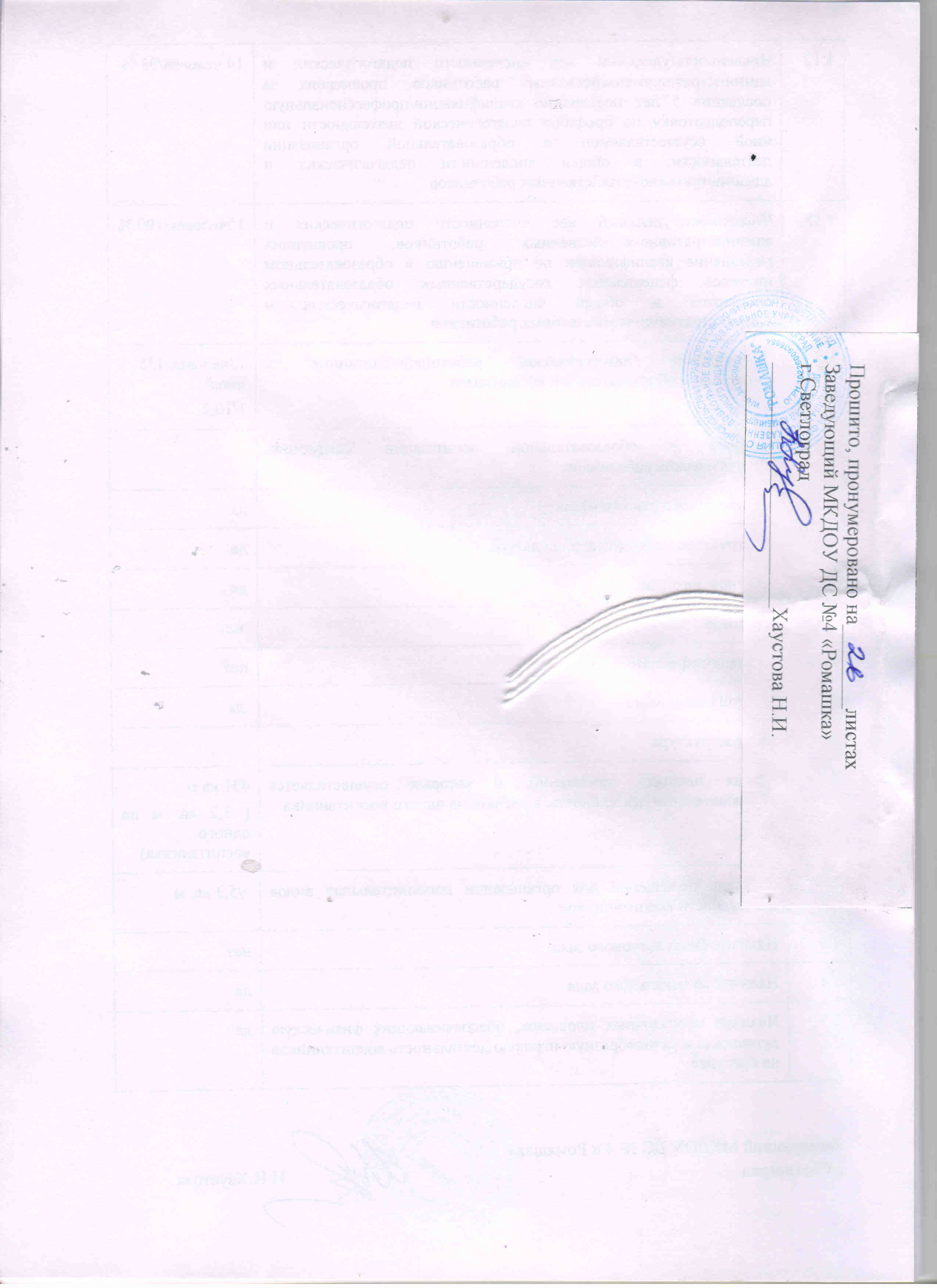 1.Всего детей (список)1352.Всего семей:1333.- из них полных семей1114.- неполных семей (1 родитель)245.- многодетных семей (3 ребенка и более)76.Воспитанники по очерёдностиПервый ребёнок в семье68Второй ребёнок в семье59Третий ребёнок в семье8Четвёртый ребёнок в семье07.Уровень образования родителей:Среднее образование26Средне-специальное образование80Высшее  образование1338.Опекаемых детей-9.Детей-сирот (нет родителей, воспитывают или опекуны, или родственники)-10.Детей-инвалидов211.Семей соц. риска-12.Семей, попавших в трудную жизненную ситуацию-ЗаведующийЗаместитель заведующего по УВРСтаршаямед.сестраЗаведующийхозяйствомПедагог-психологШеф-поварПомощники воспит.ВоспитателиПоварМашинист по стирке бельяИнстр. по ФИЗОПодсобный рабоч.РабочийМуз.руководительУборщицаУчитель- логопедКастеляншаГоды                        ОбразованиеВысшее образованиеНезаконченное высшее образованиеСреднее специальное образование2013-20147(54%)1(8%)5(38%)2014-20158(61%)05(38%)2015-20167(54%)06(46%)Динамика-7%0+8%Годы         категорииВысшая категорияПервая категорияВторая категорияСЗДБез категорииВсего аттестованных педагогов2013-2014 уч.год3(23%)6(46%)01(8%)3(23%)9(70%)2014-2015 уч.год3(23%)6(46%)01(8%)3(23%)9(70%)2015-2016уч.год3(23%)4(31%)02(15%)4(31%)9(70%)Динамикастабильность-15%0+7%+8%стабильностьГоды                           СтажСтаж работыГоды                           Стаждо 5 летот 5 до 10 летот 10 до 20 летБолее 20лет2013-2(15%)4(31%)2(15%)6(39%)2014-2015г3(23%)2(15%)2(15%)6(47%)2015-2016г3(23%)2(15%)2(15%)6(47%)ДинамикастабильностабильностабильностабильноГодаКоличество педагогов2013-2014г.4 – 31%2014-2015г6 - (47%)2015-2016г8 - (62%)ГодаКоличество педагогов2013-2014г.02014-2015г4 - (31%) (Глущенко М.В., Долбина Т.Н, Балаба И.В., Хаустова Н.П.)2015-2016г1 - (8%%) (Посинева С.П.)№п/пФорма методической работыУчастникиДата проведенияМесто проведения1.Районные педагогические чтения 1.1.«Художественное конструирование, как средство развития творческих способностей детей старшего дошкольного возраста» 1.2 « Нравственно – патриотическое воспитание детей дошкольного возраста в условиях внедрения Ф. Г. Т.воспитатель- Николаенко Ю.Н. – сертификат участникавоспитатель- Калашникова Н.Е. – сертификат участникаАпрель 2014г.Апрель 2013г.МКДОУ ДС №35 «Теремок» г.СветлоградМКДОУ ДС №40 «Улыбка» г.СветлоградРайонные методические объединения: 2.1 РМО по предшкольной подготовкеПоказ открытого занятия по обучению грамоте по теме: «В космическом мире звуков и букв» для воспитателей ДОУ района.«ФГОС : современные требования к выпускнику ДОУ. Проблемы адаптации ребёнка к школьному обучению»2.2 РМО по  художественно-эстетическому развитию по теме: «Специфика формирования эстетического восприятия у детей дошкольного возраста.                                                                                     «Роль конструкторской деятельности дошкольников в становлении творческой личности.   «Развитие фантазии и воображения ребёнка через занятия лепкой из пластилина «Сказки из пластилина»                 2.3. РМО по  речевому развитию «Основные направления работы по развитию речи детей дошкольного возраста на современном этапе развития дошкольного образования.Современные формы работы по развитию речи с дошкольниками»2.4. РМО для музыкальных руководителей «Особенности планирования работы музыкального руководителя на современном этапе». «Новое в музыкальном воспитании» слайд-шоу.  .«Планирование воспитательно-образовательной работы музыкального руководителя (образовательная область «Художественно-эстетическое развитие») в контексте реализации ФГОС дошкольного образования». « Развитие коммуникативных способностей у дошкольников в процессе музыкально-художественной деятельности». «Развитие коммуникативных способностей у дошкольников в процессе музыкально-художественной деятельности».«Развитие эмоциональной отзывчивости детей дошкольного возраста через восприятие музыки».« РМО для музыкальных руководителей «Музыка как средство коррекции в «Социально-коммуникативном развитии».воспитатель- Николаенко Ю. Зам.зав по УВР – К;ошулько А.В.Зам.зав по УВР – К;ошулько А.В.Зам.зав по УВР – К;ошулько А.В.Зам.зав по УВР – К;ошулько А.В.музыкальный руководитель- Гребенюк О.В.музыкальный руководитель- Гребенюк О.В.музыкальный руководитель- Гребенюк О.В.музыкальный руководитель- Гребенюк О.В.музыкальный руководитель- Гребенюк О.В.Февраль 2014гСентябрь 2015г.Май 2013гДекабрь 2015г.Май 2015г.Февраль 2013г.сентябрь2013г.06.12 2013г23.09 2014г.14.09.2015гМКДОУ ДС №4«Ромашка» г.СветлоградМКДОУ ДС №4«Ромашка» г.СветлоградМКДОУ ДС №4«Ромашка» г.СветлоградМКДОУ ДС №24 «Полянка» г.Светлоград МБДОУ ЦРР ДС №26 «Солнышко» г.СветлоградМБДОУ ЦРР ДС №38 «Колокольчик» г.СветлоградМБДОУ ЦРР ДС №33 «Алёнка» г.СветлоградМКДОУ ДС №4«Ромашка» г.СветлоградМКДОУ ДС №40 «Улыбка» г.СветлоградМБДОУ ЦРР ДС №26 «Солнышко» г.СветлоградМКДОУ ДС №8«Малютка» г.СветлоградМБДОУ ЦРР ДС №26 «Солнышко» г.СветлоградМКДОУ ДС №4«Ромашка» г.Светлоград3.Районный профессиональный конкурс «Воспитатель года» :3.1.«Развитие коммуникативно-речевых способностей у детей среднего дошкольного возраста средствами устного народного творчества»Воспитатель – Ещенко С.В.Январь – 2015г.МБДОУ ЦРР ДС №26 «Солнышко» г.Светлоград4.Краевой профессиональный конкурс «Воспитатель года» :4.1.«Развитие патриотических чувств у детей старшего дошкольного возраста  средствами регионального компонента»Воспитатель – Кошулько А.В.Апрель 2013г.г.Ставрополь5.Районный педагогический фестиваль «Молодые дарования»5.1. «Технология исследовательской деятельности»5.2.«Биоэнергопластика- здоровьесберегающая технология»Балаба И.В.Долбина Т.Н.Ноябрь 2014г.Ноябрь 2015г.МКДОУ ЦРР ДС №36 «Ласточка» г.СветлоградМБДОУ ДС №47 «Радуга» г.СветлоградНаправления,образовательныеобластиВиды организованной деятельностиИсходнаяИсходнаяИтоговаяИтоговая«Познавательное развитие»Ознакомление с предметным и социальным окружением1,653%2,893%«Познавательное развитие»ФЭМП1,550%2,890%«Познавательное развитие»Ознакомление с природой1,757%2,893%«Познавательное развитие»Сенсорное развитие1,550%2,583%результатрезультат1,653%2,790%«Речевое развитие»Развитие речи1,550%2,790%«Речевое развитие»Подготовка к обучению грамоте1,447%2,790%«Речевое развитие»Художественная литература1,550%2,790%результатрезультат1,550%2,72,7«Художественно-эстетическое развитие»Изодеятельность (рисование+лепка+аппликация=среднее значение)1,653%2,893%«Художественно-эстетическое развитие»Продуктивно (конструктивная) деятельность1,653%2,790%«Художественно-эстетическое развитие»Художественный ручной труд1,653%2,790%«Художественно-эстетическое развитие»Музыкальное развитие1,653%2,893%результатрезультат1,550%2,893%«Физическое развитие»Физическая культура1,653%2,893%«Физическое развитие»КГН, навыки самообслуживания и т.д.1,653%2,790%результатрезультат1,653%2,893%«Социально-коммуникативное развитие»Игра1,550%2,893%«Социально-коммуникативное развитие»Нравственное воспитание1,550%2,790%«Социально-коммуникативное развитие»Трудовое воспитание1,550%2,790%«Социально-коммуникативное развитие»Формирование ОБЖФормирование и закрепление знаний ПДДФормирование предпосылок экологического сознания (поведение в природе)1,447%2,790%результатрезультат1,550%2,790%Итоговый результатИтоговый результат1,653%2,893%ГодыКол-во детейУРОВНИУРОВНИУРОВНИУРОВНИУРОВНИвысокийвыше среднегосреднийнизкийср.балл201425 чел.15 ( 60 %)6 (24 %)3 (12%)1 (4%)2,7 (90%)201529чел.17 ( 60 %)9 (28%)3 (12%)-2,8 (93%)201632 чел.21 (66 %)7 (22 %)4 (12 %)-2,8 (93%)Наименование кружкаруководительТанцевальный кружок «Весёлый каблучок»Музыкальный руководитель-Гребенюк О.В.  «АБВГДка»Воспитатель -Балаба И.В.Ручной труд «Волшебная мастерская»Воспитатель -Николаенко Ю.Н.«Ступеньки нравственности»Воспитатель -Калашникова Н.Е. «Юные исследователи»Воспитатель Балаба И.В.Театральный «Сказка»Воспитатель –Долбина Т.Н.2014г2015 г2016 гсредне списочный состав127140135пропуски на 1-го ребенка11,59,49,3Критерии оценки состояния здоровья2013-2014уч. год.2014-2015уч. год.2015-2016уч. год.Общая заболевае- мость (случаи)231262283группы здоровья2013-2014уч. год.2014-2015уч. год.2015-2016уч. год.I212215II95108109III111011№Наименование  продуктовВсего  требовалосьВсегодалинедодалипередали% выполненияплана1Хлеб пшеничный876,41102,42351272Хлеб ржаной440,6301,4190,4563Крахмал 22,70,7621,9434Картофель 23951412,2982,8585Овощи 26001401,61198,4536Фрукты свеж90237865,047Соки 90237865,048Сухие фрукты122,2291,21692389Крупы-макароны449,2655,1205,914510Сахар520,2576,956,711011Масло сливочное221,7152,269,56812Масло растительное93,8113,719,912113Яйцо5130378913417314Молоко37672517,21249,86615Творог329/8209,2120,66316Мясо612,9211,1401,83417Рыба490,5444,346,29018Сметана91,150,1415419Сыр52,328,3245420чай,6,68,682,0213121Кофе, какао2013,766,246822Дрожжи4,42,451,955523Колбаса варен57057024Птица охлажд326,7413,586,812625Соль66,866,810026Кондитерские изд156,618225,411627Мука пшенич245,8192,353,578итого81%N п/пПоказателиЕдиница измерения1.Образовательная деятельность1.1Общая численность воспитанников, осваивающих образовательную программу дошкольного образования, в том числе:135 человек1.1.1В режиме полного дня (8 - 12 часов)135 человек1.1.2В режиме кратковременного пребывания (3 - 5 часов)0 человек1.1.3В семейной дошкольной группе0 человек1.1.4В форме семейного образования с психолого-педагогическим сопровождением на базе дошкольной образовательной организации0 человек1.2Общая численность воспитанников в возрасте до 3 лет20 человек1.3Общая численность воспитанников в возрасте от 3 до 8 лет115 человек1.4Численность/удельный вес численности воспитанников в общей численности воспитанников, получающих услуги присмотра и ухода:135человек/ 100%1.4.1В режиме полного дня (8 - 12 часов)135 человек/ 100%1.4.2В режиме продленного дня (12 - 14 часов)0 человек/%1.4.3В режиме круглосуточного пребывания0 человек/%1.5Численность/удельный вес численности воспитанников с ограниченными возможностями здоровья в общей численности воспитанников, получающих услуги:12 человек/ 9 %1.5.1По коррекции недостатков в физическом и (или) психическом развитии2 человека/ 16,6%1.5.2По освоению образовательной программы дошкольного образования12 человек/ 9 %1.5.3По присмотру и уходу12 человек/ 9%1.6Средний показатель пропущенных дней при посещении дошкольной образовательной организации по болезни на одного воспитанника9,3 день1.7Общая численность педагогических работников, в том числе: 13 человек1.7.1Численность/удельный вес численности педагогических работников, имеющих высшее образование7 человек/ 54%1.7.2Численность/удельный вес численности педагогических работников, имеющих высшее образование педагогической направленности (профиля)7 человек/ 54 %1.7.3Численность/удельный вес численности педагогических работников, имеющих среднее профессиональное образование6 человек/ 46%1.7.4Численность/удельный вес численности педагогических работников, имеющих среднее профессиональное образование педагогической направленности (профиля)6 человек/ 46%1.8Численность/удельный вес численности педагогических работников, которым по результатам аттестации присвоена квалификационная категория, в общей численности педагогических работников, в том числе:11 человек/ 85 %1.8.1Высшая3 человека / 23 %1.8.2Первая6 человек/ 46 %1.9Численность/удельный вес численности педагогических работников в общей численности педагогических работников, педагогический стаж работы которых составляет:человек/%1.9.1До 5 лет3 человека/23 %1.9.2Свыше 30 лет3 человека/ 23%1.10Численность/удельный вес численности педагогических работников в общей численности педагогических работников в возрасте до 30 лет1 человек/7 %1.11Численность/удельный вес численности педагогических работников в общей численности педагогических работников в возрасте от 55 лет2 человека/ 14 %1.12Численность/удельный вес численности педагогических и административно-хозяйственных работников, прошедших за последние 5 лет повышение квалификации/профессиональную переподготовку по профилю педагогической деятельности или иной осуществляемой в образовательной организации деятельности, в общей численности педагогических и административно-хозяйственных работников14 человек/93 %1.13Численность/удельный вес численности педагогических и административно-хозяйственных работников, прошедших повышение квалификации по применению в образовательном процессе федеральных государственных образовательных стандартов в общей численности педагогических и административно-хозяйственных работников15человек/100 %1.14Соотношение "педагогический работник/воспитанник" в дошкольной образовательной организации13человек/135 детей1/10,21.15Наличие в образовательной организации следующих педагогических работников:1.15.1Музыкального руководителяда1.15.2Инструктора по физической культуреда1.15.3Учителя-логопедада1.15.4Логопеда нет1.15.5Учителя-дефектологанет1.15.6Педагога-психолога да2.Инфраструктура2.1Общая площадь помещений, в которых осуществляется образовательная деятельность, в расчете на одного воспитанника431 кв.м( 3,2 кв. м на одного воспитанника)2.2Площадь помещений для организации дополнительных видов деятельности воспитанников 95,3 кв. м2.3Наличие физкультурного заланет2.4Наличие музыкального залада2.5Наличие прогулочных площадок, обеспечивающих физическую активность и разнообразную игровую деятельность воспитанников на прогулкеда